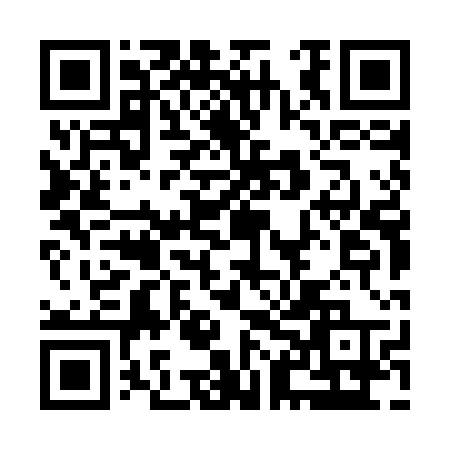 Prayer times for Robinson Bight, Newfoundland and Labrador, CanadaMon 1 Jul 2024 - Wed 31 Jul 2024High Latitude Method: Angle Based RulePrayer Calculation Method: Islamic Society of North AmericaAsar Calculation Method: HanafiPrayer times provided by https://www.salahtimes.comDateDayFajrSunriseDhuhrAsrMaghribIsha1Mon3:095:101:096:389:0911:092Tue3:105:101:096:389:0811:093Wed3:105:111:106:389:0811:094Thu3:115:121:106:379:0811:095Fri3:115:121:106:379:0711:086Sat3:125:131:106:379:0711:087Sun3:125:141:106:379:0611:088Mon3:135:151:106:379:0611:089Tue3:135:161:116:369:0511:0810Wed3:145:171:116:369:0411:0711Thu3:145:181:116:369:0411:0712Fri3:155:191:116:369:0311:0713Sat3:155:201:116:359:0211:0614Sun3:165:211:116:359:0111:0615Mon3:175:221:116:349:0011:0516Tue3:195:231:116:349:0011:0317Wed3:215:241:116:338:5911:0118Thu3:235:251:126:338:5810:5919Fri3:255:261:126:328:5710:5720Sat3:275:271:126:328:5610:5621Sun3:295:281:126:318:5510:5422Mon3:315:291:126:318:5310:5223Tue3:335:311:126:308:5210:5024Wed3:355:321:126:298:5110:4825Thu3:375:331:126:298:5010:4526Fri3:395:341:126:288:4910:4327Sat3:415:351:126:278:4710:4128Sun3:435:371:126:268:4610:3929Mon3:455:381:126:268:4510:3730Tue3:475:391:126:258:4310:3531Wed3:495:411:126:248:4210:33